commune de Belmont-Broye ////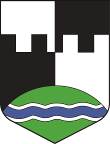 contrôle des habitantsDéclaration du logeurJe soussigné(e)Nom et prénom			     Né(e) le				     Domicilié(e) à (rue exacte)	     1564 Domdidier1563 Dompierre1773 Chandon1773 Léchelles1773 RussyDocuments à fournir par le logeur afin de valider cette attestation :Copie de la carte d’identité ou passeport valableCopie du bail à loyer	Atteste par présente que	M./Mme				     	Nom et prénom			     	Né(e) le				     	est bien domicilé(e) chez moi depuis cette date (jj.mm.aaaa)	     Je précise qu’il ne s’agit pas uniquement d’une boîte aux lettres et que la personne susmentionnée habite physiquement à mon domicile.Cette attestation demeure valable aussi longtemps que la personne susmentionnée habite chez moi. En cas de départ de cette personne, je m’engage à vous l’annoncer par écrit et à informer la personne qu’elle doit également passer personnellement annoncer son départ à l’administration communale.							Signature du logeur ___________________________